国際ソロプチミスト函館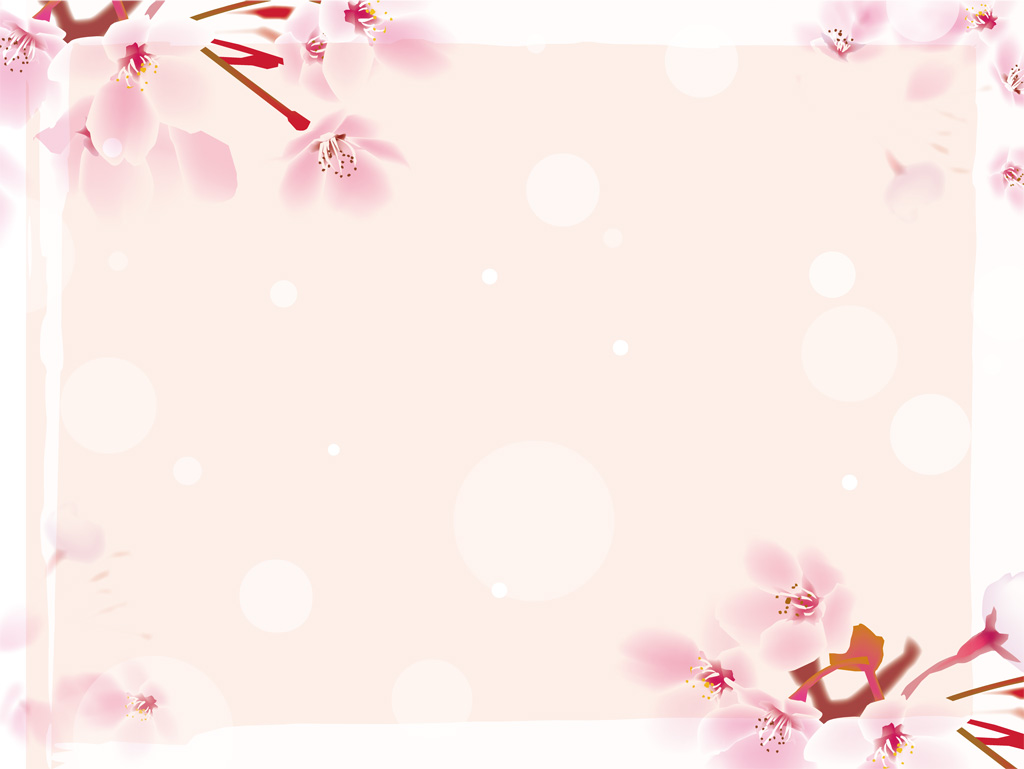 5クラブ合同交流会　　　　　　　　　　　　　　　　　　　　　　　　日時　2018年1月20日（土）13時～　　　　　　　　　　　　　　　　　　　　　　　　会場　ホテルリソル函館　3階開 会 挨 拶                　　 国際ソロプチミスト函館　会長　　浜野　幸子スポンサークラブ紹介　　　　　　　　　函館大谷短期大学　光る影絵サークル　　　　　　　　　　　　　　　　　　　　　　　　　　　　　　 顧問　福島　憲成 様　　　　　　　　　　　　　　　　　　　　　　　　　　　　　　　　　　 部員一同 様　　　　　　　　　　　　　　　　　　　　　北海道教育大学函館校　モダンダンスクラブ                           　　　　　　　　　　　　　　　　顧問　羽根田　秀美 様　　　　　　　　　　　　　　　　　　　　　　　　　　　　　　　　　　 部員一同 様　　　　　　　　　　　　　　　　　　　　　　　函館白百合学園中学高等学校　福祉局　　　　　　　　　　　　　　　　　　　　　　　　　　　　　　 顧問　三觜　慈子 様　　　　　　　　　　　　　　　　　　　　　　　　　　　　             部員一同 様　　　　　　　　　　　　　　　　遺愛学院遺愛女子中学高等学校　ハンドベルクワイア　　　　　　　　　　　　　　　　　　　　　　　　　　　　 　顧問　水田　真木子 様　　　　　　　　　　　　　　　　　　　　　　　　　　                 部員一同 様会  　食活 動 報 告　　　　　    Sクラブ　 　　　福祉局 局長　　　   川村　亜美さん　　　　　　　　　　　  　　　　　　　　  福祉局 副局長　　　 久保　琴里さん　　　　　　　　　 　　　　Sクラブ　ハンドベルクワイア　　　  小林　 澪 さん中山　風佳さん　　　　　　　　　　　　 　Σソサエティ　光る影絵サークル　　 生田　汐華さん　　　　　　　　　　　　   Σソサエティ　モダンダンスクラブ　 近藤　鈴那さん　　　　　　　　　　　　　 国際ソロプチミスト函館 会長エレクト   松谷　博子鑑 賞 会　               遺愛学院ハンドベルクワイアの皆さん閉 会 挨 拶 　          国際ソロプチミスト函館 会長エレクト   松谷　博子